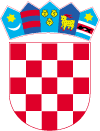 REPUBLIKA HRVATSKA  VARAŽDINSKA ŽUPANIJA   GRAD LEPOGLAVA       Antuna Mihanovića 12            42250 LepoglavaOBAVIJESTO REZULTATIMA JAVNOG NATJEČAJAZA PRIJAM U SLUŽBU NA RADNO MJESTO VODITELJA PODODSJEKA ZA RAČUNOVODSTVENE POSLOVE koji je objavljen dana 08.09. 2023. godine u Narodnim novinama br. 104/2023, službenim internetskim stranicama i oglasnoj ploči Grada Lepoglave.Grad Lepoglava obavještava da je po provedenom postupku natječaja za prijam u službu u Jedinstveni upravni odjel Grada Lepoglave, Odsjek za proračun i financije na radno mjesto: voditelj pododsjeka za računovodstvene poslove, na neodređeno vrijeme izabrana: Anita Canjuga, ekonomist.GRAD LEPOGLAVA